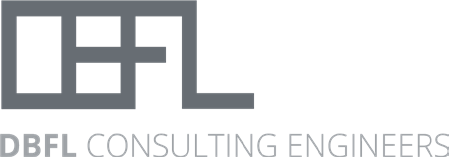 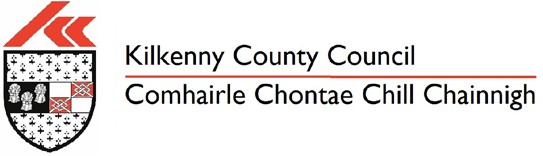 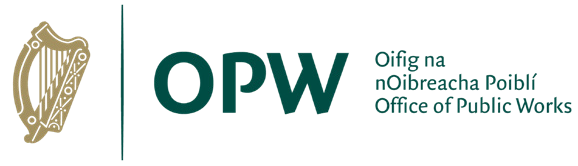 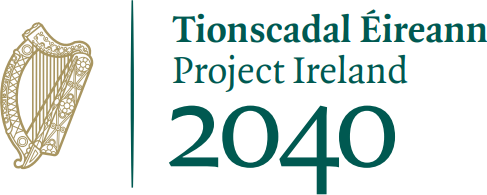 Kilkenny County Council have recently appointed DBFL Consulting Engineers to develop a sustainable flood relief scheme for Ballyhale. DBFL is an Irish owned multi-disciplinary engineering consultancy with head office located in Dublin and regional offices in Waterford & Cork cities.The scheme is funded by the Office of Public Works (OPW).The objective of this project is the identification, design and construction of a Flood Relief Scheme, that is technically, socially, environmentally and economically acceptable, to alleviate the risk of flooding to the Community of Ballyhale.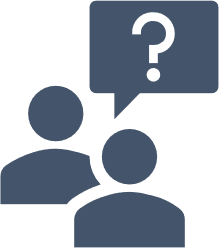 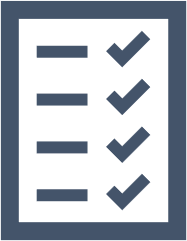 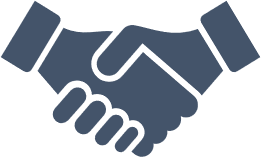 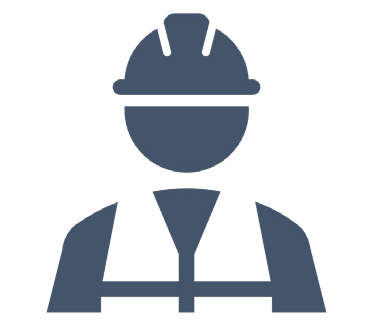 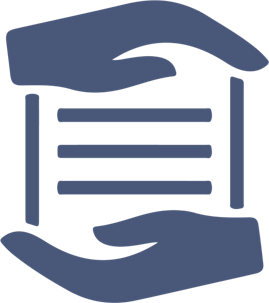 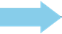 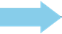 Current Stage